ХАНТЫ-МАНСИЙСКИЙ АВТОНОМНЫЙ ОКРУГ – ЮГРАТЮМЕНСКАЯ ОБЛАСТЬХАНТЫ-МАНСИЙСКИЙ РАЙОНСЕЛЬСКОЕ ПОСЕЛЕНИЕ КЕДРОВЫЙСОВЕТ ДЕПУТАТОВРЕШЕНИЕот 27.09.2023									     № 37 п. КедровыйО внесении изменений в решение Совета депутатов сельского поселения Кедровый от 30.07.2012 №18 «Об утверждении генерального плана сельского поселения Кедровый» В соответствии с Градостроительным кодексом Российской Федерации, Федеральным законом от 29.12.20210 № 468-ФЗ «О внесении изменений в Градостроительный кодекс Российской Федерации и отдельные законодательные акты Российской Федерации», Уставом сельского поселения Кедровый, учитывая заключение о результатах общественных обсуждений от 25.09.2023, Совет депутатов сельского поселения Кедровый,Совет депутатов сельского поселения КедровыйРЕШИЛ:	1.Внести в решение Совета депутатов сельского поселения Кедровый от 30.07.2012 №18 «Об утверждении генерального плана сельского поселения Кедровый» (далее – решение) изменение, изложив приложение 4 «Карта функциональных зон сельского поселения Кедровый Ханты-Мансийского района Ханты-Мансийского автономного округа - Югры» в редакции согласно приложению к настоящему решению.	2. Настоящее решение вступает в силу после его официального опубликования (обнародования).Приложение к решению Совета депутатовсельского поселения Кедровыйот 27.09.2023 № 37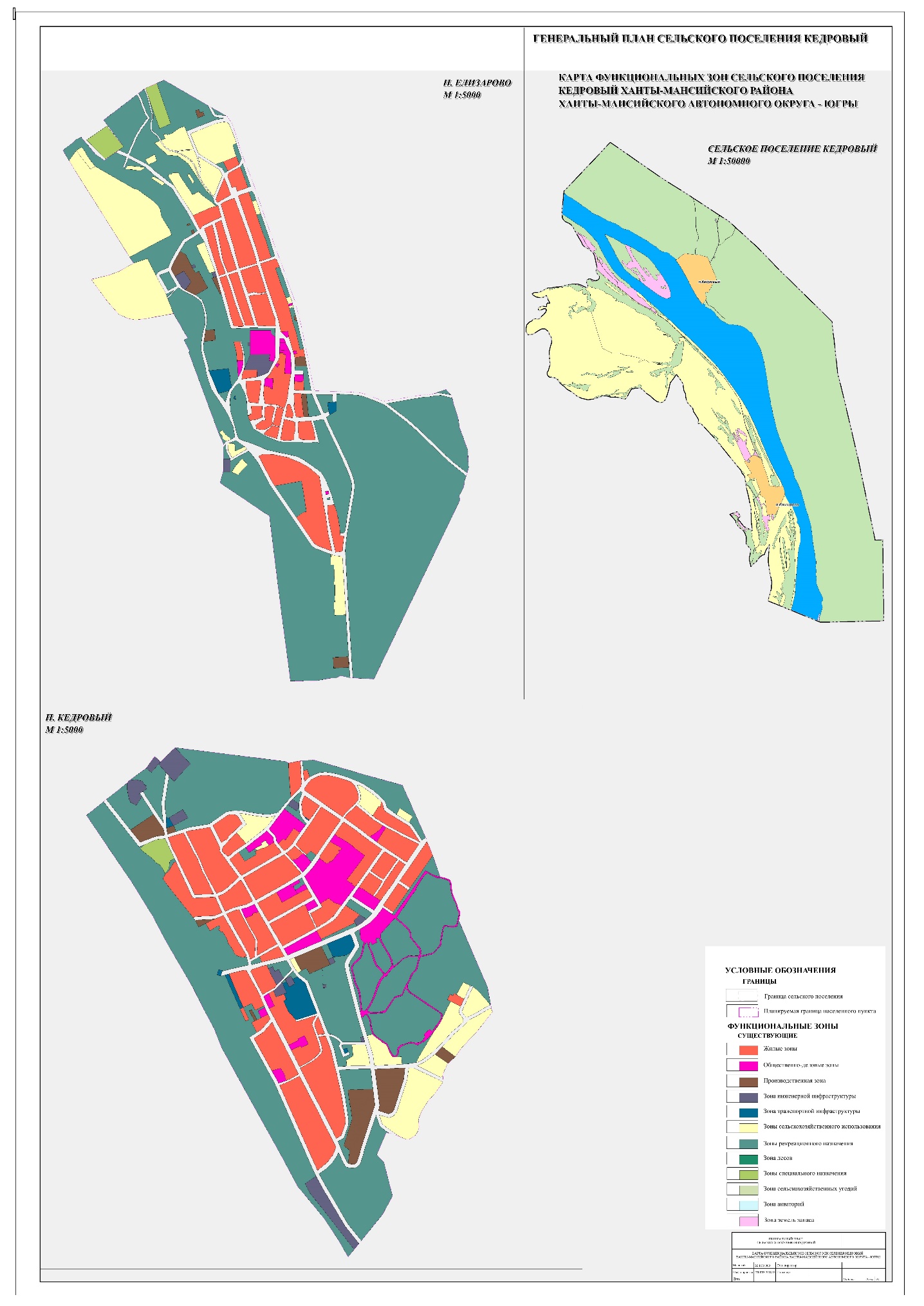 Председатель Совета депутатов сельского поселения Кедровый ____________М.В. Чернышев Глава сельского поселения Кедровый__________ С.А. Иванов